МИНИСТЕРСТВО ОБРАЗОВАНИЯ И НАУКИ РОССИЙСКОЙ ФЕДЕРАЦИИФГБОУ ВПО «ЕЛЕЦКИЙ ГОСУДАРСТВЕННЫЙ УНИВЕРСИТЕТ ИМ. И. А. БУНИНА»НИУ «БЕЛГОРОДСКИЙ ГОСУДАРСТВЕННЫЙ УНИВЕРСИТЕТ»ФГБОУ ВПО «РОССИЙСКИЙ ГОСУДАРСТВЕННЫЙ ПЕДАГОГИЧЕСКИЙУНИВЕРСИТЕТ ИМ. А.И. ГЕРЦЕНА»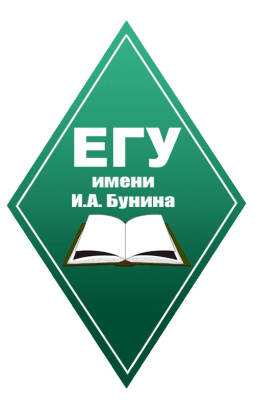 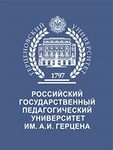 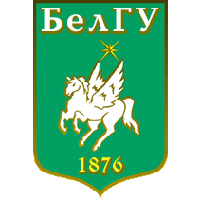 ПРОГРАММАНАУЧНО-ПРАКТИЧЕСКОЙ КОНФЕРЕНЦИЯРЕБЕНОК В ЯЗЫКОВОМ И ОБРАЗОВАТЕЛЬНОМ ПРОСТРАНСТВЕ28 апреля 2015 года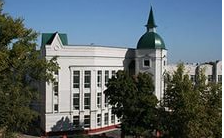 ЕЛЕЦ — 2015Оргкомитет конференцииПредседатель:Федина Нина Владимировна, проректор по научной работе, кандидат педагогических наук, доцент  ЕГУ им. И. А. Бунина.Сопредседатели:Карпачёва Ирина Анатольевна, директор Института психологии и педагогики, кандидат педагогических наук, доцент  ЕГУ им. И. А. Бунина. Савельева Лариса Владимировна, доктор педагогических наук, профессор кафедры языкового и литературного образования ребёнка РГПУ им. А. И. Герцена.Члены оргкомитета Щёголева Галина Сергеевна, кандидат педагогических наук, доцент кафедры языкового и литературного образования ребёнка РГПУ им. А. И. Герцена.Рыжкова Татьяна Вячеславовна, кандидат педагогических наук, доцент кафедры  языкового и литературного образования ребёнка РГПУ им. А. И. Герцена.Офицерова Екатерина Александровна, кандидат филологических наук, доцент кафедры языкового и литературного образования ребёнка РГПУ им. А. И. Герцена.Алмазова Ирина Геннадьевга, зав. кафедрой начального образования, кандидат педагогических наук, доцент ЕГУ им. И. А. Бунина.Ларских Зинаида Петровна, доктор педагогических наук, профессор кафедры начального образования ЕГУ им. И. А. Бунина.Чибухашвили Валентина Александровна, доктор педагогических наук, профессор кафедры начального образования ЕГУ им. И. А. Бунина.Секретарь конференции:Миронова Элина Леонидовна, кандидат педагогических наук, доцент кафедры начального образования ЕГУ им. И. А. Бунина.Пленарное заседание15:30Ук-15, аудитория 205Приветственное слово директора института психологии и педагогики ЕГУ им. И.А. Бунина, кандидата педагогических наук, доцента Карпачёвой Ирины Анатольевны.Приветственное слово доктора педагогических наук, профессора кафедры языкового и литературного образования ребёнка РГПУ им. А. И. Герцена Савельевой Ларисы Владимировны.Приветственное слово декана факультета дошкольного, начального и специального образования педагогического института НИУ «Белгородского государственного университета», кандидата филологических наук, доцента Демичевой Веры Владимировны.Косоруких Оксана Леонидовна, магистрант ЕГУ им. И.А. Бунина.Текст как единица обучения в процессе развития коммуникативной компетенции младших школьников.Болгова Алена Александровна, студентка группы Н-42 ЕГУ им. И.А. Бунина.	Реализация принципа индивидуализации и дифференциации на уроках обучения орфографии с помощью компьютерной программы (2 класс). Штальман Мария Михайловна, студентка 2 курса НИУ «Белгородский государственный университет».Специфика правописных и смысловых ошибок (на примере вывесок и объявлений г. Белгорода).Секционные заседания17:00Секция 1. «Обучение русскому языку в информационной среде начальной школы»Руководитель – д. п. н., профессор Ларских З. П.Секретарь – Болгова А. А.Корпус № 2, ауд. № 141. Компьютерная поддержка обучения русскому языку в начальных классах по учебно-методическому комплекту «Диалог».Докладчик: д. п. н., проф. Ларских З. П.Научный руководитель: проф. Ларских З. П.2. Особенности построения компьютерной программы для изучения безударных падежных окончаний прилагательных в 4 классе.Докладчик: Жукалина Ю. Е. Н-41 ОЗО3. Метод проектов во внеурочной деятельности по русскому языку в начальной школе.Докладчик: Кобзева Л. И. Н-42 ОЗО4. Об определении содержания понятий «методика и технология компьютерного обучения русскому языку».Докладчик: Ляпина Н. С. Н-415. Понятие «информационные технологии», их классификация и направления использования на уроках русского языка в начальных классах.Докладчик: Медяная В. Э. Н-416. Теоретические основы развития понятийно-образного мышления младших школьников на уроках русского языка средствами мультимедийных технологий.Докладчик: Николаева С. С. НМ-27. Реализация личностно-ориентированного подхода в третьем классе в процессе обучения орфографии с компьютерным сопровождением.Докладчик: Нифонтова (Рыжкова) О. В. Н-428. Динамика самостоятельного усвоения навыков правописания безударных падежных окончаний существительных в условиях безмашинного и компьютерного обучения (4 класс).Докладчик: Пашкова Н. В. Н-62 ОЗО9. Методы изучения индивидуальных особенностей младших школьников с целью создания адаптивных компьютерных программ по русскому языку.Докладчик: Прокофьева О. Ю. Н-62 ОЗОНаучный руководитель: доц. Миронова Э. Л.10. Использование интерактивной доски для развития познавательного интереса у младших школьников.Докладчик: Безбабичева А. С. Н-52Секция 2. «Актуальные проблемы методики преподаваниярусского языка и литературного чтения»Руководитель – доцент Микушова Т. П.Секретарь – Гулынина Ю.С.Корпус № 2, ауд. № 31. Развитие оценочной деятельности младших школьников на уроках литературного чтения.Докладчик: доц. Микушова Т. П.Научный руководитель: доц. Микушова Т. П.2. Основные направления работы над лексикой в процессе чтения произведений разных жанров. Докладчик: Дмитриева Л. А. Н-423. Методические приемы работы по совершенствованию техники чтения младших школьников. Докладчик: Антипина Л. С. Н-514. Организация умственной деятельности младших школьников при изучении грамматического материала в 4 классе.Докладчик: Ильичева И. О. Н-425. Особенности работы над народной сказкой на уроках литературного чтения в начальной школе».Докладчик: Драчевский О. Н-42 ОЗОНаучный руководитель: проф. Чибухашвили В. А.6. Лексическая и словарная работа на уроках русского языка в начальной школе.Докладчик: Щепелев О. С. Н-61 ОЗО7. Развитие синтаксического строя речи младших школьников.Докладчик: Гамов А. В. Н-61 ОЗО8. Овладение школьниками языковой нормой на начальном этапе языкового образования.Докладчик: Пожидаева (Пилюгина) О. Н. Н-42 ОЗО9. Работа со стилистически маркированными текстами в начальной школе.Докладчик: Гулынина Ю. С. НМ-21Секция 3. «Развитие языковой личности ребёнка в условиях реализации Федерального государственного образовательного стандарта»Руководитель – к. п. н., доцент Миронова Э. Л.Секретарь – Полунина С. Л.Корпус № 2, ауд. № 11. Использование новых педагогических технологий на уроках русского языка в условиях реализации Федерального государственного образовательного стандарта начального общего образования.Докладчик: к. п. н., доц. Миронова Э. Л.2. Текстоцентрический подход к обучению русскому язык в начальных классах.Докладчик: к. п. н., доц. Климова М. В.Научный руководитель: доц. Миронова Э. Л.3. Развитие речи учащихся начальных классов при изучении морфологии.Докладчик: Полунина С. Л. Н-42 ОЗО4. Использование занимательного материала в процессе работы над предложением в начальной школе.Докладчик: Хожаинова Л. В. Н-42 ОЗО5. Усвоение языка как средства общения при изучении синтаксиса в начальной школе.Докладчик: Кузьмина Е. С. Н-42 ОЗО6. Формирование синтаксического строя детской речи на уроках русского языка в начальных классах.Докладчик: Драчевкая Ю. И. Н-42 ОЗО7. Формирование культуры детской речи на уроках русского языка.Докладчик: Погорская И. П. Н-52 ДОНаучный руководитель: доц. Климова М. В.8. Ознакомление с текстом как основной единицей речи в начальных классах.Докладчик: Баркова Л. В. Н-42 ОЗО9. К вопросу об использовании методов проблемного обучения при изучении лексических категорий в начальных классах.Докладчик: Райкова С. С. Н-42 ОЗО10. К проблеме развития культуры звучащей речи у младших школьников.Докладчик: Ульянова Д. В. Н-42 ОЗОСекция 4. «Современные технологии обучения русскому языку
в начальной школе»Научный руководитель – к. п. н., доцент Пушкарь Т.Б.Секретарь – Кушникова О. В. Н-42Корпус № 2, ауд. № 5Научный руководитель: доц. Пушкарь Т. Б.1. Методические  основы обучения диалогической речи учащихся начальных классов.Докладчик: Кушникова О. В. Н-422. Формирование  умения слушания как одного из видов речевой деятельности учащихся 2 класса.Докладчик: Краснощеков А. Н. Н-533. Методика комплексной работы со словами на уроках русского языка в 4 классе.Докладчик: Ефимова О.В. Н-51Научный руководитель: Косоруких О. Л.4. Развитие речи младших школьников в процессе обучения изложению.Докладчик: Глазкова К. Н-325. Развитие речи младших школьников при подготовке к написанию сочинений.Докладчик: Жуковина Ю. Н-32Научный руководитель: Корякина Г. А.6. Интегрированный подход к обучению в начальных классах.Докладчик: Чехлова А. Г. Н-41Секция 5. «Формирование у младших школьниковграмматико-орфографических компетенцийс помощью информационно-коммуникативных технологий»Научный руководитель – к. п. н., доцент Ларина И. Б.Секретарь – Захарова А. В.Корпус № 2, ауд. № 71. Принцип блочно-модульного подхода к компоновке дидактического языкового материала при проектировании сценариев компьютерных программ.Докладчик: к. п. н., доц. Ларина И. Б.2. Развитие логических универсальных учебных действий у младших школьников в ходе внеурочной работы по русскому языку.Докладчик: ассистент Ларских М. И.Научный руководитель: доц. Ларина И. Б.3. Компьютерная программа как поддержка уроков русского языка в 3 классе при закреплении изученного материала по морфологии.Докладчик: Захарова А. В. Н-514. Работа над темой «Местоимение» на интегрированных уроках русского языка в 4 классе.Докладчик: Шалеева О. В. Н-62 ОЗО5. Формирование умения изменять имена существительные по числам с компьютерной поддержкой на уроках русского языка в 4 классе.Докладчик: Артемова Ю. С. Н-62 ОЗО6. Ознакомление второклассников с темой «глагол» на основе компьютерной программы.Докладчик: Морозова С. Н. Н-51Научный руководитель: проф. Ларских З. П.5. Особенности методики повторения правил в начальных классах с помощью компьютерных программ.Докладчик: Батанова Т. С. Н-62 ОЗО6. Активизация познавательной деятельности третьеклассников на компьютеризированных уроках русского языка.Докладчик: Батищева И. Н. Н-42 ОЗО7. Сущность и разновидности наглядности в методике начального обучения русскому языку с компьютерной поддержкой.Докладчик: Рыльщикова Т. В. Н-62 ОЗО8. О влиянии компьютерной поддержки на уровень сформированности у учащихся 4 класса навыка правописания безударных падежных окончаний существительных.Докладчик: Фомина С. В. Н-41Научный руководитель: Ларских М. И.9. Организация самостоятельной работы учащихся начальных классов на уроках русского языка.Докладчик: Головина А.В., Свиридова В.П. Н-32Секция 6. «Ребенок в современном образовательном пространстве»Научный руководитель – к. п. н., доцент Сметанкина И.П.Секретарь – Фомина С.В.Корпус № 2, ауд. № 18Научный руководитель: доц. Алмазова И. Г.Педагогические условия эстетического воспитания младших школьников в учреждениях дополнительного образования детей.Докладчик: Чернышова О. В. Н-42 ОЗОНаучный руководитель: доц. Горбенко В. В.Педагогические условия организации внеурочной деятельности в рамках реализации ФГОС НОО.Докладчик: Ефимова М. Н. Н-51Использование игры в нравственном воспитании младших школьников.Докладчик: Хоменко М.А. Н-42Научный руководитель: ст. преп. Долгошеева Е. В.Некоторые проблемы организации проверки у младших школьников вычислительных навыков табличного умножения и деления.Докладчик: Сотников Д. А. Н-51Научный руководитель: доц. Кондакова И. В.Воспитание культуры чтения у младших школьников.Докладчик: Фомина С. В. Н-41Дидактическая игра как средство активизации учебной деятельности младших школьников.Докладчик: Караулова Н. В. Н-51Научный руководитель: доц. Сметанкина И. П.Культурологический подход в методике музыкального образования.Докладчик: Змейков Д. В. МП-41 ОЗОВозможности использования творческого наследия П.И. Чайковского в духовно-нравственном воспитании подростков на уроках музыки.Докладчик: Семенютин В. В. МП-32Реализация принципа наглядности в процессе музыкально-образовательной деятельности со старшими дошкольниками.Докладчик: Бушмина А. В. МП-41 ОЗОРоль интереса в музыкальном воспитании младшего школьника.Докладчик: Хрисанова О. М. МП-32Научный руководитель: ст. преп. Пашкова А. М.Работа с первоклассниками на этапе адаптации.Докладчик: Болгова И. А. Н-51Научный руководитель: проф. Фаустова Н. П.Содержание и объём понятия «универсальные учебные действия». Сущность универсального учебного действия «самоконтроль».Докладчик: Гайдукова О. С. НМ-21Секция 7. «Актуальные проблемы методики русского языка»Научный руководитель – д. п. н., профессор Новикова Т. Ф.Секретарь – Крикун Е.А.НИУ «БелГУ»Корпус № 2, ауд. № 20Научный руководитель: доц. Демичева В. В. Ассоциативное поле русских антропонимов (на материале социолингвистического эксперимента).Докладчик: Марченко Т. И.,магистрант НИУ «БелГУ»Научный руководитель: доц. Еременко О. И. Формирование культуроведческой компетенции младших школьников на уроках русского языка (на материале топонимов).Докладчик: Беловодова Л. М.,магистрант НИУ «БелГУ»Научный руководитель: проф. Новикова Т. Ф.Объем топонимических знаний младших школьников.Докладчик: Крикун Е. А.,аспирант НИУ «БелГУ»Интегративность как универсальный принцип современного образования.Докладчик: Кульчицкая Н.А.,магистрант НИУ «БелГУ» Научный руководитель: проф. Озерова Е. Г. Дидактическая игра и ее использование на занятиях по русскому языку.Докладчик: Покручина М.Ю,магистрант НИУ «БелГУ»Научный руководитель: доц. Яковлева Т. В.Формирование универсальных коммуникативных действий младших школьников в условиях реализации ФГОС НОО.Докладчик: Лукьянцева М. М.,студент НИУ «БелГУ»Формирование лингворегионоведческой компетенции младших школьников в процессе изучения родного языка.Докладчик: Середа С. А.,магистрант НИУ «БелГУ»Формирование исследовательских навыков младших школьников в процессе изучения русского языка.Докладчик: Сида Я. Н.,студентка НИУ «БелГУ»